Уважаемые жители Дубовского сельского поселения!  Представляем Вам отчет об итогах деятельности главы администрации Дубовского сельского поселения за девять месяцев 2022 года.Национальный состав:   На территории Дубовского сельского поселения зарегистрировано: русские 7026, Украинцы 129, Белорусы 31, Чеченцы 237, Ингуши 54, Даргинцы 144, Аварцы 22, Армяне 312, Молдаване 23, Татары 31, Грузины 53, Удмурты 9, Мордвины 4, Кумыки 13, Лезгины 19, Калмыки 22, Корейцы 23, Чуваши 6, Немцы 5, Цыгане 9.Численность населения на 01.07.2022:Всего на территории Дубовского сельского поселения зарегистрированно: 8172 человек.село Дубовское: 7665 человек;хутор Ериковский 507 человек;Мужчин – 3881 человек;Женщин – 4291 человек;в том числе дети от 0 до 7  - 406 человек; дети от 7 до 18 лет 879 человек.ИМУЩЕСТВЕННЫЕ И ЗЕМЕЛЬНЫЕ ОТНОШЕНИЯ     Администрацией Дубовского сельского поселения заключен договор аренды на земельный участок с МУП «Исток». Сумма арендной платы составила за 2022 год 60,8 тыс. руб. поступило в бюджет 3,5 тыс. руб. Образовалась задолженность в размере 57,3 тыс. руб. Ведется претензионная работа.  Проведена работа по межеванию и поставки на кадастровый учет земельных участков под кладбищами с. Дубовское и х. Ериковский, оформлены земельные участки  в постоянное бессрочное пользование под кладбищами с. Дубовское (новое и старое). Оформлен земельный участок в постоянное бессрочное пользование под воинским захоронением на кладбище х. Ериковский.  Оформлен в муниципальную собственность газопровод низкого давления по адресу: с. Дубовское ул. Ленина 18-20 протяженностью 35 м.  Зарегистрировано право собственности на  15 газопроводов низкого и среднего давления, на пять газопроводов низкого давления и две автомобильные дороги готовятся документы для подачи в суд о признании права собственности за муниципальным образованием «Дубовское сельское поселение».Государственные и муниципальные услуги   За 9 месяцев 2022 года поступило 53 письменных обращения граждан, выдано 1 094 справок с похозяйственных книг, принято 188 постановлений, проведено 6 Собрания депутатов, принято 20 решений Собрания депутатов Дубовского сельского поселения.Администрацией Дубовского сельского поселения ведется исполнение отдельных государственных полномочий в части ведения воинского учета. Учет граждан, пребывающих в запасе, и граждан, подлежащих призыву на военную службу в ВС РФ в администрации организован и ведется в соответствии с требованиями закона РФ «О воинской обязанности и военной службе». На воинском учете состоят 1 675 человек.   Ежемесячно размещаются отчеты по предоставлению муниципальных услуг на портале ГАС «Управление».Жилищно – коммунальная сфера деятельностиадминистрации Дубовского сельского поселенияВ рамках полномочий, определенных Федеральным законом от 06.10.2003 № 131-ФЗ «Об общих принципах организации местного самоуправления в Российской Федерации» в первом  полугодии 2022 года Администрацией Дубовского сельского поселения реализованы мероприятия по благоустройству территории Дубовского сельского поселения:- особое внимание уделено выполнению работ по санитарному содержанию территории: организованы работы по уборке и очистке территории от мусора, сорной растительности, веток и дикорастущей поросли деревьев. За отчетный период указанные работы выполнены на территориях с. Дубовское и х. Ериковский;-выполнены работы по текущему ремонту уличного освещения на улицах и переулках с. Дубовское и х. Ериковский. Качественно и в сроки были рассмотрены обращения жителей Дубовского сельского поселения по вопросам замены ламп уличного освещения. В ежедневном режиме проводился мониторинг работы уличного освещения со своевременным принятием мер в случае сбоя в работе;- проведены работы по установке уличного освещения на пешеходных переходах в с. Дубовское;- проведены работы по устройству системы капельного полива и озеленения (высадка хвойных многолетников, однолетних цветов, укладка рулонного газона) на пл.Павших борцов с. Дубовское;- проведены работы по высадке однолетних цветов в сквере «Женщине - труженице» и въездном кольце в с. Дубовское, где на регулярной основе ведется полив и уборка сорной растительности;- проведен текущий ремонт с частичной покраской элементов детских игровых площадок в с. Дубовское и х. Ериковский;- завезен песок на детские игровые площадки в с. Дубовское и х. Ериковский;- проведены работы по дератизации кладбищ и памятников участникам ВОВ;- проведены работы по санитарной очистке территорий кладбищ в с. Дубовское, х. Ериковский, с завозом песка для уборки могил;- проведены работы по засыпке щебнем стоянки около нового кладбища в с. Дубовское;-установлены урны по ул. Ленина, пер. Баррикадному, пер. Элеваторному, пер. Герцена, пер. Восстания в с.Дубовское;- проведены работы по текущему ремонту и покраске лавочек и урн в Парке культуры и отдыха в с. Дубовское;- установлено  80 дорожных знаков в с.Дубовское и х. Ериковский;-выполнены работы по опиловке деревьев на территории с. Дубовское;- проведены работы по покраске въездных стел в с. Дубовское, произведена замена знаков «Дубовское сельское поселение»;- на регулярной основе проводятся работы по наведению санитарного порядка земельных участков памятников участникам ВОВ, с проведением необходимого текущего ремонта стел памятников;-выполнены тематические украшения села к государственным праздникам;-выполнены работы по зимнему содержанию внутрипоселковых автомобильных дорог, расчистке снега на пл. Павших борцов, пешеходных дорожках в с.Дубовское;- проведены работы по организации праздничных мероприятий к Дню Победы 9 мая, Дню защиты детей 1 июня, Дню России, Дню Государственного Флага России, Дню Ростовской области, Дню народного единства;- проводится адресное поздравление жителей Дубовского сельского поселения. Организация культурно-массовой работы в Дубовском сельском поселении.     На территории Дубовского сельского поселения деятельность в сфере культуры осуществляется МБУК «Ериковский СДК», оказывая муниципальные услуги населению х.Ериковский в соответствии с муниципальным заданием утвержденным администрацией Дубовского сельского поселения.     Количество культурно-массовых мероприятий за 9 месяцев 2022 года составило 55, посещаемость составила 3730 человек. Их них мероприятий на платной основе – 10, число посетителей составило 110 человек.     Самыми яркими и массовыми мероприятиями в первом полугодии стали:Концертная программа посвященная Дню Победы «Салют, победа!», с участием приглашенных коллективов Барабанщиковского СДК и Жуковсковского СДК, диспут о ВОВ «Дети-герои войны», концертно-игровая программа «Детство время золотое!» посвященная Дню защиты детей, народное гуляние «Давай Россия, давай вперед» с концертной программой посвященной Дню России, акция «Свеча памяти» посвященная Дню памяти и скорби (день начала ВОВ), спортивно - оздоровительный праздник «Молодое поколение выбирает здоровье!», вечер отдыха «Сияние сердец» посвященный Дню семьи, любви и верности, «Гордо реет флаг державный» детская конкурсно-познавательная программа, «Планета дружбы» конкурс рисунков на  асфальте, «Твои права молодежь» круглый стол.      В течение первого полугодия велась работа культурно - досуговых формирований в количестве пяти, количество участников –  40 человек, количество формирований самодеятельного народного творчества – 2, количество участников – 14 человек.      Систематически ведется работа по пропаганде здорового образа жизни, по правовому воспитанию, формированию семейных ценностей, патриотическому воспитанию.       Материально техническая база дома культуры находится в удовлетворительном состоянии. В настоящий момент закончен текущий ремонт помещения фойе дома культуры.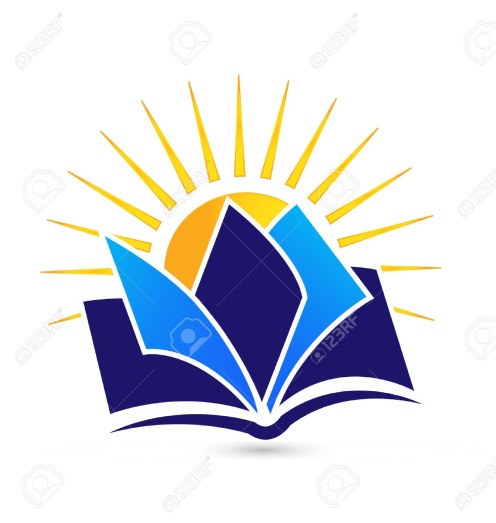 Дубовский               вестник«16»Ноября 2022 г.